tehniški dan za učence 1., 2., 3. VIO– METULJ PRIJATELJSTVA (SVETOVNI DAN ZDRAVJA)Dan: torek, 07. 04. 2020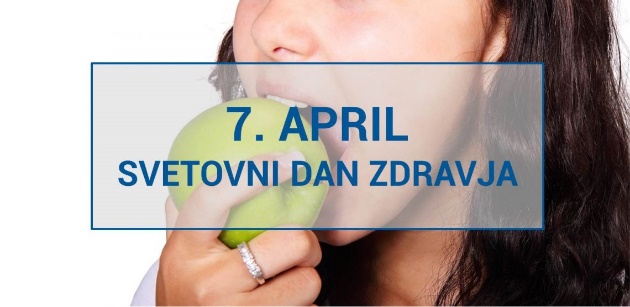 Kraj: domači kraj vsakega učencaČas trajanja: 5 šolskih urRazred: 1. - 9. POTREBŠČINE:BEL PAPIR, SVINČNIK, ŠKARJE, LEPILO, ŽICO (lahko tudi trši papir ali karton), LESENO PALICO (če bo metulj na tvojem balkonu)BARVICE (lahko tudi FLUMASTRE, BARVNI PAPIR…)Cilji:seznanijo se s pomenom dneva zdravja, spoznajo načine, kako lahko sami pripomorejo k ohranjanju lastnega zdravja,spoznajo načine, kako se lahko povežemo in stopimo skupaj v težkih trenutkih,urijo se v pravilnem in varnem rokovanju s škarjami,spoznajo načine oblikovanja papirja,navajajo se na čistost in urejenost delovnega prostora ter na njegovo ureditev po vaji,razvijajo si vztrajnost in natančnost,pridobivajo delovne navade in ročne spretnosti,razvijajo svojo domišljijo in ustvarjalnost.                                                                        Koordinatorji TD za Oš Stari trg ob Kolpi